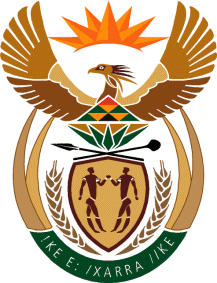 MINISTRY FOR HUMAN SETTLEMENTSREPUBLIC OF SOUTH AFRICANATIONAL ASSEMBLYQUESTION FOR WRITTEN REPLYQUESTION NO.: 1548DATE OF PUBLICATION: 20 MAY 2016Ms L V James (DA) to ask the Minister of Human Settlements:(a) What amount did (i) her department and (ii) each entity reporting to her spend on advertising in the 2015-16 financial year and (b) how much has (i) her department and (ii) each entity reporting to her budgeted for advertising in the 2016-17 financial year? 					        NW1719EREPLY:(a) (i) The national department of Human Settlement spent R 2,941,920.20 for advertising in the 2015-16 financial year.Entities spend on advertising in the 2015-16 financial year(a)(ii)   1. The EAAB spent R1, 172,583.00. 2.  The HDA spent R1, 200, 209.39.    3. The NURCHA spent R178, 478.07.	4. The SHRA spent R189, 017.65. 5. The NHBRC spent R7,700,000.00.    6. The NHFC spent R433 975.00.7. The RHLF spent R197, 280.29. 8. The CSOS spent R225, 000.00.(b) (i) The department has budgeted for R1, 5 million in the 2016-17 financial year.            (b)(ii) Entities1. The EAAB budgeted for R135,367.00 for advertising in the 2016-17 financial year.2.  The HDA budgeted for R1, 311, 886.60   for advertising in the 2016-17 financial year.3. The NURCHA budgeted for R 400 000.00 for advertising in the 2016-17 financial year.	4. The SHRA budgeted for R1, 6 000.00    for advertising in the 2016-17 financial year.5. The NHBRC budgeted for R30, 000, 000.00   for advertising in the 2016-17 financial year.6. The NHFC budgeted for R500 00.00 for advertising in the 2016-17 financial year.7. The RHLF budgeted for R210 000.00    for advertising in the 2016-17 financial year.8. The CSOS budgeted for R0.00 for advertising in the 2016-17 financial year.